УТВЕРЖДЕНАПриказом Министерства транспорта                             Донецкой Народной Республикиот 11 апреля 2022 г. № 104МЕТОДИКАрасчета тарифа на перевозки пассажиров железнодорожным транспортом в пригородном сообщении I. Общие положения1.1. Настоящая Методика расчета тарифа на перевозки пассажиров железнодорожным транспортом в пригородном сообщении (далее – Методика) разработана в соответствии с частью 9 статьи 8 Закона Донецкой Народной Республики «О железнодорожном транспорте» и определяет порядок установления тарифа на перевозки пассажиров железнодорожным транспортом в пригородном сообщении.1.2. Методика предназначена для перевозчика при установлении тарифа на перевозки пассажиров железнодорожным транспортом в пригородном сообщении. II. Основные термины и определения2.1. Термины, приведенные в Методике, употребляются в таком значении:операционная деятельность – основная деятельность перевозчика, кроме финансовой деятельности;отчетный период – календарный год, предшествующий текущему периоду;плановый период –  период продолжительностью один год, принимаемый для расчета прогнозных показателей, учитываемых в тарифе;плановая прибыль – это сумма денежных средств, предназначенных для возмещения расходов перевозчика на развитие операционной деятельности, социальной сферы, материального стимулирования работников, связанных с предоставлением услуг по перевозке пассажиров железнодорожным транспортом в пригородном сообщении;плановая себестоимость услуг – расходы перевозчика в денежном выражении, осуществляющего операционную деятельность, связанную с предоставлением услуг по перевозке пассажиров железнодорожным транспортом в пригородном сообщении;текущий период – год (полугодие), предшествующий плановому периоду.    2.2. В настоящей Методике иные термины употребляются в значениях, предусмотренных Законами Донецкой Народной Республики                             «О железнодорожном транспорте», «О налоговой системе», «О бухгалтерском учете». III. Порядок установления тарифа на перевозки пассажиров железнодорожным транспортом в пригородном сообщении3.1. Установление тарифа на перевозки пассажиров железнодорожным транспортом в пригородном сообщении осуществляется в соответствии с запланированными на год (на основании фактических) объемов перевозок пассажиров, с использованием плановой себестоимости услуг, ставок налогов, сборов и обязательных платежей в плановом периоде, плановой прибыли. 3.2. Тариф согласно данной Методике рассчитывается методом определения экономически обоснованных расходов (затрат).3.3. Экономически обоснованными признаются документально подтвержденные бухгалтерские данные о расходах (затратах) перевозчика, выраженные в денежной форме.3.4. Оценка обоснованности расходов (затрат) перевозчиком проводится за три периода: отчетный (факт), текущий (ожидаемый) и плановый (прогноз). 3.5. Тариф, определенный по этой Методике, должен обеспечить покрытие экономически обоснованных затрат на предоставление услуг по перевозке пассажиров железнодорожным транспортом в пригородном сообщении и получение прибыли.3.6. Тариф на перевозки пассажиров железнодорожным транспортом в пригородном сообщении определяется на основе:документально подтвержденных бухгалтерских данных о фактических          расходах (затратах) перевозчика в отчетном периоде;документально подтвержденных бухгалтерских данных об ожидаемых расходах (затратах) перевозчика в текущем периоде и прогноза расходов (затрат) перевозчика на плановый период, включаемых в плановую себестоимость услуг;прогнозных (на основании фактических) объемов перевозок пассажиров железнодорожным транспортом в пригородном сообщении;данных о маршрутах следования поездов (с указанием номеров поездов, периодичности курсирования и их составности на летний и зимний периоды) по территории Донецкой Народной Республики за отчетный и текущий периоды.3.7.  Расходы при установлении экономически обоснованного тарифа на перевозки пассажиров железнодорожным транспортом в пригородном сообщении определяются Положением (стандартом) бухгалтерского учета           16 «Расходы», утвержденным приказом Министерства финансов Украины            от 31 декабря 1999 г. № 318, зарегистрированным в Министерстве юстиции Украины 19 января 2000 г. под № 27/4248, действующим на основании части 2 статьи 86 Конституции Донецкой Народной Республики и Постановления Совета Министров Донецкой Народной Республики от 02 июня 2014 г. № 9-1    «О применении Законов на территории ДНР в переходный период».3.8. Перечень и состав статей калькулирования производственной себестоимости услуг на перевозки пассажиров железнодорожным транспортом в пригородном сообщении устанавливается перевозчиком.Перевозчик самостоятельно формирует свою учетную политику, руководствуясь законодательством Донецкой Народной Республики.IV. Учет расходов при установлении экономически обоснованного тарифа                     на перевозки пассажиров железнодорожным транспортом                              в пригородном сообщении          4.1. К учету принимаются:           фактические (ожидаемые) расходы перевозчика за отчетный и текущий периоды по каждой составляющей затрат в разрезе элементов затрат: производственные (прямые), общепроизводственные и административные;         прогнозные расходы перевозчика на плановый период по каждой составляющей затрат в разрезе элементов затрат: производственные (прямые), общепроизводственные и административные.                        4.2.  При определении ожидаемых объемов перевозки пассажиров железнодорожным транспортом в пригородном сообщении на текущий период и прогнозных объемов на плановый период принимается во внимание фактическая (за три года, предшествующих текущему периоду) и прогнозируемая динамика (увеличения/снижения) количества перевезенных пассажиров железнодорожным транспортом в пригородном сообщении.        В случае отклонения прогнозного значения пассажирооборота на плановый период и фактически сложившегося пассажирооборота по данным текущего периода, перевозчик учитывает данные изменения при установлении экономически обоснованного тарифа в последующие периоды. 4.3. В целях определения расходов перевозчика на организацию и осуществление перевозки пассажиров железнодорожным транспортом в пригородном сообщении на текущий период (ожидаемые по году) и на плановый период, используются отчетные данные за период, предшествующий текущему, на организацию и осуществление перевозки пассажиров железнодорожным транспортом в пригородном сообщении, сгруппированные по элементам расходов, с выделением производственных (прямых), общепроизводственных, административных.   4.4. Оценка ожидаемых расходов в текущем периоде и прогнозных расходов перевозчика на плановый период на организацию и осуществление перевозки пассажиров железнодорожным транспортом в пригородном сообщении выполняется по элементам затрат с учетом ожидаемых в текущем периоде и прогнозных показателей на плановый период регулирования цен (тарифов) на продукцию (услуги) субъектов хозяйствования (индексов роста тарифов на электрическую энергию), индексов инфляции, индексов изменения цен производителей промышленной продукции, доведенных на текущий и плановый периоды.4.5. Оценка ожидаемых расходов в текущем периоде и прогнозных расходов перевозчика на плановый период на организацию и осуществление перевозки пассажиров железнодорожным транспортом в пригородном сообщении выполняется в следующем порядке:4.5.1. При определении ожидаемых расходов на текущий период и прогнозных расходов на плановый период применяется процент изменения объемов пассажирооборота в пригородном сообщении.    4.5.2.  Оценка ожидаемых производственных (прямых) расходов на текущий период и прогноз расходов перевозчика на плановый период на перевозки пассажиров железнодорожным транспортом в пригородном сообщении по элементам расходов выполняется в следующем порядке:затраты на оплату труда  рассчитываются по формуле:, где:– расходы на оплату труда в отчетном периоде, предшествующем текущему;– прочие затраты на оплату труда в отчетном периоде, предшествующем текущему;– прогнозное значение индекса инфляции, установленного в процентах, на текущий период (в среднем за текущий год к предыдущему году);– доля расходов на оплату труда, зависящих от объемов услуг перевозчика в части перевозок пассажиров железнодорожным транспортом в пригородном сообщении, определяется с учетом анализа зависимости затрат перевозчика от объемов услуг за три года (при отсутствии принимается равной 1);– прогнозное изменение объемных (количественных) показателей деятельности перевозчика в части перевозки пассажиров железнодорожным транспортом в пригородном сообщении в текущем периоде по сравнению с предыдущим отчетным периодом, %;– прочие затраты на оплату труда, планируемые в текущем периоде, учитываемые в составе расходов на оплату труда;отчисления на общеобязательное государственное социальное страхование  рассчитываются по формуле:, где:– единый социальный взнос на затраты на оплату труда;материальные затраты складываются из расходов на топливо , расходов на электроэнергию , расходов по материалам и прочих материальных затрат :, где:– расходы на топливо;– расходы на электроэнергию;– расходы по материалам;– прочие материальные затраты; расходы на топливо  рассчитываются по формуле:, где:– расходы на топливо на тягу поездов;– расходы на топливо на прочие нужды;расходы на топливо на тягу поездов  рассчитываются по формуле:, где:– расходы на топливо на тягу поездов в отчетном периоде, предшествующем текущему;– прогнозное значение индекса цен на топливо, установленное в процентах, на текущий период (в среднем за текущий год к предыдущему году);расходы на топливо на прочие нужды рассчитываются по формуле: , где:– расходы на топливо на прочие нужды в отчетном периоде;– доля расходов на топливо на прочие нужды, зависящих от объемов услуг перевозчика в части перевозок пассажиров железнодорожным транспортом в пригородном сообщении;расходы на электроэнергию  рассчитываются по формуле:, где:– расходы на электроэнергию на тягу поездов;– расходы на электроэнергию на прочие нужды;расходы на электроэнергию на тягу поездов рассчитываются по формуле:, где:– расходы на электроэнергию на тягу поездов в отчетном периоде, предшествующем текущему;– прогнозное значение индекса роста цен на электроэнергию, выраженное в процентах, на текущий период;расходы на электроэнергию на прочие нужды  рассчитываются по формуле: , где:– расходы на электроэнергию на прочие нужды поездов в отчетном периоде, предшествующем текущему;– доля расходов на электроэнергию на прочие нужды, зависящих от объемов услуг перевозчика в части перевозок пассажиров железнодорожным транспортом в пригородном сообщении;расходы на материалы  рассчитываются по формуле: , где:– расходы на материалы в отчетном периоде, предшествующем текущему;– доля расходов на материалы, зависящих от объемов услуг перевозчика в части перевозок пассажиров железнодорожным транспортом в пригородном сообщении;прочие материальные затраты  рассчитываются по формуле:, где:– прочие материальные затраты в отчетном периоде, предшествующем текущему;– доля прочих материальных затрат, зависящих от объемов услуг перевозчика в части перевозок пассажиров железнодорожным транспортом в пригородном сообщении;амортизация  рассчитывается по формуле: , где:– затраты на амортизацию перевозчика в части перевозок пассажиров железнодорожным транспортом в пригородном сообщении в отчетном периоде;– затраты на амортизацию перевозчика в целом в отчетном периоде;– затраты на амортизацию перевозчика в целом в текущем периоде, определяемые по следующей формуле:, где:– среднегодовая стоимость основных фондов на начало текущего периода;– среднегодовая стоимость вводимых фондов;– среднегодовая стоимость выбывающих фондов;- коэффициент переоценки основных фондов в текущем периоде;– усредненная норма амортизационных отчислений;прочие прямые расходы  рассчитываются по формуле:, где:– прочие прямые расходы в отчетном периоде, предшествующем текущему;– доля прочих прямых расходов, зависящих от объемов услуг перевозчика в части перевозок пассажиров железнодорожным транспортом в пригородном сообщении.4.6. При оценке ожидаемых производственных (прямых) расходов на текущий период по каждому элементу расходов осуществляются корректировки фактических данных о расходах, производимые с учетом выявленных по данным отчетности за предшествующий период избыточных и непроизводительных расходов, изменения структуры затрат (увеличения/снижения удельного веса соответствующего элемента расходов) в связи с незапланированным ростом цен на продукцию и услуги, необходимые для осуществления операционной деятельности перевозчика.4.7.  Расчет расходов, ожидаемых в плановом периоде, производится по каждой составляющей в разрезе расходов, а именно по каждому элементу затрат, осуществляется по следующей формуле:, где:– величина расходов перевозчика по соответствующим затратам, рассчитанная на текущий период;– значение индекса инфляции на плановый период, применяемого к соответствующим затратам;– доля расходов, зависящих от объемов услуг перевозчика в части перевозок пассажиров железнодорожным транспортом в пригородном сообщении;– величина корректировки расходов по соответствующим затратам, производимой с учетом планируемого на текущий период сокращения затрат перевозчика от реализации организационно-технических мероприятий, применения ресурсосберегающих технологий, а также влияния других факторов на величину ожидаемых в текущем периоде расходов перевозчика.4.8. При оценке ожидаемых расходов на текущий период и прогнозных на плановый период общепроизводственных (ОПР) и административных расходов (АР) перевозчика на организацию и осуществление перевозки пассажиров железнодорожным транспортом в пригородном сообщении определяется исходя из отчетных (ожидаемых) показателей пропорционально производственным (прямым) расходам на перевозки пассажиров железнодорожным транспортом в пригородном сообщении.По элементам затрат общепроизводственные и административные расходы рассчитываются долей каждого элемента в общих расходах (общепроизводственных или административных соответственно).4.9. Расходы, учитываемые при установлении тарифа на организацию и осуществление перевозки пассажиров железнодорожным транспортом в пригородном сообщении , определяемые на плановый период,  рассчитываются следующим образом: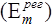 , где:  – производственные (прямые) расходы перевозчика, определенные на плановый период на организацию и осуществление перевозки пассажиров железнодорожным транспортом в пригородном сообщении;  – общепроизводственные расходы перевозчика, определенные на плановый период на организацию и осуществление перевозки пассажиров железнодорожным транспортом в пригородном сообщении;АР – административные расходы перевозчика, определенные на плановый период на организацию и осуществление перевозки пассажиров железнодорожным транспортом в пригородном сообщении. 4.10. Для расчета экономически обоснованного тарифа на организацию и осуществление перевозки пассажиров железнодорожным транспортом в пригородном сообщении  применяется следующая формула:, где:– экономически обоснованный тариф, установленный на перевозку  одного пассажира за один километр (рос. руб./пасс-км);– расходы, учитываемые при установлении тарифа на организацию и осуществление перевозки пассажиров железнодорожным транспортом в пригородном сообщении (рос. руб.);– запланированные на год (на основании фактических) объемы перевозки пассажиров железнодорожным транспортом в пригородном сообщении (пасс-км).Директор Департамента автомобильного и железнодорожного транспорта                                                                                        М.А. Мураев